University of Batna2                                                       Tuesday, May 10th ,2022                                                                                                             Department of English Language and Culture                                                                                        BA(License 1) -  Groups : 7 and 10                                                                                                                                    Module: Written Expression                                           Full Name:…………………………                                                                                                                   Teacher: Mr. K. Bouteraa                                               Group:………………                                           QUIZ 2 in Written ExpressionTASK (A):   Insert the capital letters and the punctuation where needed.1. all grade 12 students take history and english    ………………………………………………………………………………………….                                                                          2.patrick I think we should leave a little early for the play explained alison ………………………………………………………………………………………………………………………………………………………                                                               3. I discussed the matter with my professor      ……………………………………………………………………….                                                                                               4.I didn’t see the falling star jane said but I sure wish I had     ……………………………………………………………………………………………                                                                           5.the solar system explained the scientist is a fascinating thing to study    …………………………………………………………………………………………………………………………………………….                                                                                                           6.neither of us can speak french we had to get a translator ……………………………………………………………………………………………………………………………………………..                                                                                                                          7. its tiring to go to school all day isnt it       ………………………………………………………………………………………..                                                                                                  8. he had several chores to do on saturday  washing the car picking up groceries and paying the bills…………………………………………………………………………………………………………………………………                                                                                                                                                               9.neither of us can speak french we had to get a translator         ………………………………………………………………………………………………                                                            10. saliha bring this chair to your friend……………………………………………………………………………………………….University of Batna2                                                                   Tuesday, May 10th ,2022                                                                                                          Department of English Language and Culture                                                                                        BA(License 1) -  Groups : 7 and 10                                                                                                                Module: Written Expression                                             Full Name:…………………………                                                                                                                                                                                                                                               Teacher: Mr. K. Bouteraa                                                 Group: ………………                                              QUIZ 2 in Written ExpressionTASK (B):   Insert the capital letters and the punctuation where needed.                                                                                                                                                          1. at my moms party there was a guest who said this is the most fun ive had in years     ………………………………………………………………………………………………           2. you have to do the dishes clean your room and mow the lawn before you can play jerry said the babysitter   ………………………………………………………………………………………………………………………                                                                                                                              3. the team from pearson college was on our campus last weekend  ………………………………………………………………………………………………..                                                             4. were studying about world war II in history now        ……………………………………………………………………………………………….                                                                                                 5. cannery row  a novel by john steinbeck  is a favourite among english instructors ……………………………………………………………………………………………….                                         6. I dont usually give unsolicited advice but this seems to me to be a special case   ………………………………………………………………………………………………                                        7. I hate doing math homework I love doing art homework         ……………………………………………………………………………………………                                                                   8. my daughter was quite sick I called the doctor right away                ………………………………………………………………………………………………..                                                               9. bill told them I can do it                                                                                                       ………………………………………………………………………………………………                   10. the teacher questioned arent you coming……………………………………………………………………………………………================================================================University of Batna2                                                                         Tuesday, May 10th ,2022                                                                                                                                                                                                           Department of English Language and Culture                                                                                        BA(License 1) -  Groups : 7 and 10                                                                                                                Module: Written Expression                                            Full Name:…………………………                                                                                                                                                                                                                                                                                                                                                                            Teacher: Mr. K. Bouteraa                                                Group: ………………                                                         QUIZ 2 in Written ExpressionTASK (C):   Insert the capital letters and the punctuation where needed.you have to do the dishes clean your room and mow the lawn before you can play jerry said the babysitter ……………………………………………………………………………………………………when they were on their way to school lisa asked sophie can we stop by the ice cream shop today …………………………………………………………………………………………3.	the doctor sent her to the hospital last wednesday………………………………………………………………………………………4.	next semester Im going to take psychology 112, history 112, and english ; then the following semester I’ll take math and physics………………………………………………………………………………………………5.my teacher who was talking to all of us said if everyone passes this test well all get a free period……………………………………………………………………………………………6.	you must listen to her the lawyer shouted…………………………………………………………………………………7.	melissa bought a new graduation dress and she wore it to the graduation ceremony……………………………………………………………………………………………………8.my dog hates dog food he loves eating my dinner…………………………………………………………………………..9.	I got an A on my english assignment I really studied hard……………………………………………………………………………….10.	he said I am willing to go…………………………………………………………………                   ======================================================University of Batna2                                                                                                                              Department of English Language and Culture                                                                                        BA(License 1) -  Groups : 7 and 10                                                                                                                Module: Written Expression                                                                                                                                    Teacher: Mr. K. Bouteraa                                            Answer Keys of QUIZ 2 in Written ExpressionAll grade 12 students take history and English.  “Patrick, I think we should leave a little early for the play,” explained Alison.  I discussed the matter with my professor.    “I didn’t see the falling star,” Jane said, “but I sure wish I had.” “The solar system,” explained the scientist, “is a fascinating thing to study.”   Neither of us can speak French; we had to get a translator.   It’s tiring to go to school all day, isn’t it?  He had several chores to do on Saturday:  washing the car, picking up groceries, and paying the bills. Neither of us can speak French; we had to get a translator.   Saliha, bring this chair to your friend.     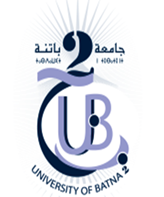 University of Batna2                                                                                                                              Department of English Language and Culture                                                                                        BA(License 1) -  Groups : 7 and 10                                                                                                                Module: Written Expression                                                                                                                                    Teacher: Mr. K. Bouteraa                                            Answer Keys of QUIZ 2 in Written Expression    At my mom’s party, there was a guest who said, “This is the most fun I’ve had in years!”  “You have to do the dishes, clean your room, and mow the lawn before you can play, Jerry,” said the babysitter.       The team from Pearson College was on our campus last weekend.     We’re studying about World War II in history now.Cannery Row, a novel by John Steinbeck, is a favourite among English instructors.   I don’t usually give unsolicited advice, but this seems to me to be a special case. I hate doing math homework; I love doing art homework.                                                                              My daughter was quite sick; I called the doctor right away.                                                                       9. Bill told them, “I can do it.”                                                                                                                          10. The teacher questioned,” Aren’t you coming?”University of Batna2                                                                                                                              Department of English Language and Culture                                                                                        BA(License 1) -  Groups : 7 and 10                                                                                                                Module: Written Expression                                                                                                                                    Teacher: Mr. K. Bouteraa                                          Answer Keys of QUIZ 2 in Written Expression1. “You have to do the dishes, clean your room, and mow the lawn before you can play, Jerry,” said the babysitter.   2. When they were on their way to school, Lisa asked Sophie, “Can we stop by the ice cream shop today?”3. The doctor sent her to the hospital last Wednesday.4. Next semester I’m going to take Psychology 112, History 112, and English 200; then the following semester I’ll take math and physics.5. My teacher, who was talking to all of us, said, “If everyone passes this test, we’ll all get a free period.”                                                                                                                                        6. “You must listen to her,” the lawyer shouted.                                                                                       7. Melissa bought a new graduation dress, and she wore it to the graduation ceremony.8. My dog hates dog food; he loves eating my dinner.9. I got an A on my English assignment; I really studied hard.10. He said, “I am willing to go.”++++++++++++++++++++++++++++++++++++++++++++++++++++++++